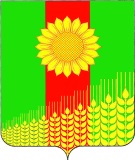 СОВЕТ ПОЛТАВЧЕНСКОГО  СЕЛЬСКОГО ПОСЕЛЕНИЯКУЩЕВСКОГО РАЙОНАРЕШЕНИЕ от 14.02. 2023 года 			  	                                                    № 145село ПолтавченскоеОб отмене решения Совета Полтавченского сельского поселения Кущевского района от 12.01.2023 года № 142 «О внесении изменений в решение Совета Полтавченского сельского поселения Кущевского района от 28 января 2022 года №97 «Об утверждении Положения о муниципальной службе в администрации Полтавченского сельского поселения Кущевского района».В целях приведения в соответствие нормативно правовых актов Полтавченского сельского поселения Кущевского района с действующим законодательством, Совет Полтавченского сельского поселения Кущевского района решил:               1. Отменить решение Совета Полтавченского сельского поселения Кущевского района от 12.02.2023 года №142 «О внесении изменений в решение Совета Полтавченского сельского поселения Кущевского района от 28 января 2022 года №97 «Об утверждении Положения о муниципальной службе в администрации Полтавченского сельского поселения Кущевского района».2. Начальнику отдела по работе с населением администрации Полтавченского сельского поселения Кущевского района (Воробьева О.А.) обнародовать настоящее решение и разместить в информационно - телекоммуникационной сети «Интернет» на официальном сайте администрации Полтавченского сельского поселения Кущевского района.3. Контроль по исполнению настоящего решения оставляю за собой.4. Настоящее решение вступает в силу со дня его подписания.ГлаваПолтавченского сельского поселенияКущевского района                                                                             И.А. Нартова                                